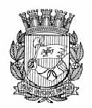 Publicado no D.O.C. São Paulo,133, Ano 66  Quinta-feira08 de Julho de 2021GABINETE DO PREFEITORICARDO NUNESDECRETOSDECRETO Nº 60.361, DE 7 DE JULHO DE 2021Denomina a Torre de Controle Operacionaldo Autódromo Municipal José Carlos Pace.RICARDO NUNES, Prefeito do Município de São Paulo, nouso das atribuições que lhe são conferidas por lei,D E C R E T A:Art. 1º Fica denominado Marcus Rodrigues Ramaciotti aTorre de Controle Operacional do Autódromo Municipal JoséCarlos Pace.Art. 2º As despesas com a execução deste decreto correrão por conta das dotações orçamentárias próprias, suplementadas se necessário.Art. 3º Este decreto entrará em vigor na data de sua publicação.PREFEITURA DO MUNICÍPIO DE SÃO PAULO, aos 7 de julho de 2021, 468º da fundação de São Paulo.RICARDO NUNES, PREFEITOALINE PEREIRA CARDOSO DE SÁ BARABINOT, Secretária Municipal de Desenvolvimento Econômico, Trabalho e TurismoJOSÉ RICARDO ALVARENGA TRIPOLI, Secretário Municipal da Casa CivilEUNICE APARECIDA DE JESUS PRUDENTE, Secretária Municipal de JustiçaFLÁVIO BARBARULO BORGHERESI, Secretário de Governo Municipal - SubstitutoPublicado na Secretaria de Governo Municipal, em 7 de julho de 2021.DECRETO Nº 60.362, DE 7 DE JULHO DE 2021Acrescenta parágrafo 7º ao artigo 9º doDecreto nº 60.052, de 14 de janeiro de2021, que fixa normas referentes à execução orçamentária e financeira para o exercício de 2021.RICARDO NUNES, Prefeito do Município de São Paulo, no uso das atribuições que lhe são conferidas por lei,D E C R E T A:Art. 1º Fica acrescido o parágrafo 7º ao artigo 9º do Decreto n° 60.052, de 14 de janeiro de 2021, com a seguinte redação:“Art. 9º ..............................................................................................§ 7º Fica o Secretário Municipal de Esportes e Lazer expressamente autorizado a promover o ordenamento das despesas indicadas no Quadro de Detalhamento de Despesas anexo à Lei nº 17.544, de 30 de dezembro de 2020, a seguir relacionadas:I - 1021 – projetos de fomento ao turismo;II - 1115 – evento – Big Church Night Out;III - 2024 - E79 - Carnaval UESP - União Escolas deSamba Paulistana;IV - 2043 - E2031 – aniversário do Guarani F S e Paixão de Cristo 2021;V - 2045 - E2032 – evento de dia das mães no CDCMorada do Sol;VI - 2046 - E2033 – quermesse na Igreja São JudasTadeu (Sol Nascente);VII - 2047 - E2034 – evento de Dia das Crianças – SolNascente;VIII - 2048 – Projeto Áudio Visual;IX - 2049 - E2035 – Natal das Luzes;X - 2071 - E6344 – eventos diversos a serem realizados na Cidade de São Paulo;XI - 2102 – operação e manutenção da infraestrutura turística;XII - 2118 – promoção de campanhas e eventos de interesse do Município;XIII - 2471 – administração do Autódromo de Interlagos;XIV - 2640 – apoio às ações municipais de turismo.”(NR)Art. 2º Este decreto entrará em vigor na data de sua publicação.PREFEITURA DO MUNICÍPIO DE SÃO PAULO, aos 7 de julho de 2021, 468º da fundação de São Paulo.RICARDO NUNES, PREFEITOTHIAGO MARTINS MILHIM, Secretário Municipal de Esportes e LazerGUILHERME BUENO DE CAMARGO, Secretário Municipal da FazendaJOSÉ RICARDO ALVARENGA TRIPOLI, Secretário Municipal da Casa CivilEUNICE APARECIDA DE JESUS PRUDENTE, Secretária Municipal de JustiçaFLÁVIO BARBARULO BORGHERESI, Secretário de GovernoMunicipal - SubstitutoPublicado na Secretaria de Governo Municipal, em 7 de julho de 2021.DECRETO Nº 60.363, DE 7 DE JULHO DE 2021Abre Crédito Adicional Suplementar deR$ 12.762.870,36 de acordo com a Lei nº17.544, de 30 de dezembro de 2020.RICARDO NUNES, Prefeito do Município de São Paulo, usando das atribuições que lhe são conferidas por lei, na conformidade da autorização contida na Lei nº 17.544, de 30 de dezembro de 2020, e visando possibilitar despesas inerentes às atividades do Fundo Municipal de Saneamento Ambiental e Infraestrutura, D E C R E T A :Artigo 1º - Fica aberto crédito adicional de R$ 12.762.870,36 (doze milhões e setecentos e sessenta e dois mil e oitocentos e setenta reais e trinta e seis centavos), suplementar às seguintes dotações do orçamento vigente:
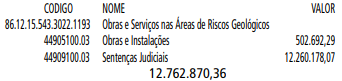 Artigo 2º - A cobertura do crédito de que trata o artigo 1º far-se-á através de recursos provenientes do superávit financeiro apurado em balanço patrimonial do exercício anterior.Artigo 3º - Este decreto entrará em vigor na data de sua publicação.PREFEITURA DO MUNICÍPIO DE SÃO PAULO, em 7 de julho de 2021, 468º da Fundação de São Paulo.RICARDO NUNES, PrefeitoGUILHERME BUENO DE CAMARGO, Secretário Municipal da FazendaPublicado na Secretaria de Governo Municipal, em 7 de julho de 2021.DECRETO Nº 60.364, DE 7 DE JULHO DE 2021Abre Crédito Adicional Suplementar deR$ 841.994,81 de acordo com a Lei nº17.544, de 30 de dezembro de 2020.RICARDO NUNES, Prefeito do Município de São Paulo, usando das atribuições que lhe são conferidas por lei, na conformidade da autorização contida na Lei nº 17.544, de 30 de dezembro de 2020, e visando possibilitar despesas inerentes às atividades da Secretaria Municipal de Segurança Urbana,D E C R E T A :Artigo 1º - Fica aberto crédito adicional de R$ 841.994,81 (oitocentos e quarenta e um mil e novecentos e noventa e quatro reais e oitenta e um centavos), suplementar à seguinte dotação do orçamento vigente:
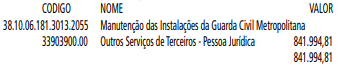 Artigo 2º - A cobertura do crédito de que trata o artigo 1º far-se-á através de recursos provenientes do superávit financeiro apurado em balanço patrimonial do exercício anterior.Artigo 3º - Este decreto entrará em vigor na data de sua publicação.PREFEITURA DO MUNICÍPIO DE SÃO PAULO, em 7 de julho de 2021, 468º da Fundação de São Paulo.RICARDO NUNES, PrefeitoGUILHERME BUENO DE CAMARGO, Secretário Municipal da FazendaPublicado na Secretaria de Governo Municipal, em 7 de julho de 2021.DECRETO Nº 60.365, DE 7 DE JULHO DE 2021Abre Crédito Adicional Suplementar deR$ 1.634.976,08 de acordo com a Lei nº17.544, de 30 de dezembro de 2020.RICARDO NUNES, Prefeito do Município de São Paulo, usando das atribuições que lhe são conferidas por lei, na conformidade da autorização contida na Lei nº 17.544, de 30 de dezembro de 2020, e visando possibilitar despesas inerentes às atividades da Secretaria do Governo Municipal, do Fundo Municipal de Saúde, da Secretaria Municipal de Educação e da Subprefeitura Pinheiros,D E C R E T A :Artigo 1º - Fica aberto crédito adicional de R$ 1.634.976,08 (um milhão e seiscentos e trinta e quatro mil e novecentos e setenta e seis reais e oito centavos), suplementar às seguintes dotações do orçamento vigente: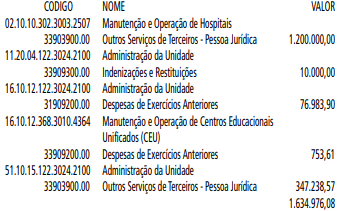 Artigo 2º - A cobertura do crédito de que trata o artigo 1º far-se-á através de recursos provenientes da anulação parcial, em igual importância, das seguintes dotações: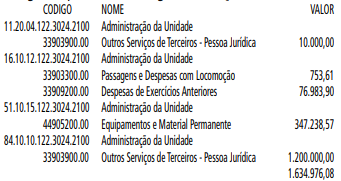 Artigo 3º - Este decreto entrará em vigor na data de sua publicação.PREFEITURA DO MUNICÍPIO DE SÃO PAULO, em 7 de julho de 2021, 468º da Fundação de São Paulo.RICARDO NUNES, PrefeitoGUILHERME BUENO DE CAMARGO, Secretário Municipal da FazendaPublicado na Secretaria de Governo Municipal, em 7 de julho de 2021.DECRETO Nº 60.366, DE 7 DE JULHO DE 2021Abre Crédito Adicional Suplementar deR$ 4.000.000,00 de acordo com a Lei nº17.544, de 30 de dezembro de 2020.RICARDO NUNES, Prefeito do Município de São Paulo, usando das atribuições que lhe são conferidas por lei, na conformidade da autorização contida na Lei nº 17.544, de 30 de dezembro de 2020, e visando possibilitar despesas inerentes às atividades da Subprefeitura Parelheiros, da Subprefeitura de Guaianases, da Subprefeitura M'Boi Mirim e da Subprefeitura Jaçanã/Tremembé,D E C R E T A :Artigo 1º - Fica aberto crédito adicional de R$ 4.000.000,00 (quatro milhões de reais), suplementar às seguintes dotações do orçamento vigente: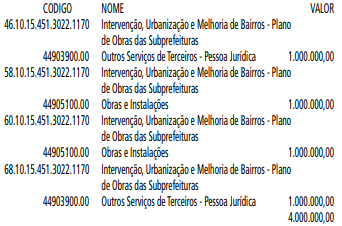 Artigo 2º - A cobertura do crédito de que trata o artigo 1º far-se-á através de recursos provenientes do superávit financeiro apurado em balanço patrimonial do exercício anterior.Artigo 3º - Este decreto entrará em vigor na data de sua publicação.PREFEITURA DO MUNICÍPIO DE SÃO PAULO, em 7 de julho de 2021, 468º da Fundação de São Paulo.RICARDO NUNES, PrefeitoGUILHERME BUENO DE CAMARGO, Secretário Municipal da FazendaPublicado na Secretaria de Governo Municipal, em 7 dejulho de 2021.DECRETO Nº 60.367, DE 7 DE JULHO DE 2021Abre Crédito Adicional Suplementar deR$ 722.675,61 de acordo com a Lei nº17.544, de 30 de dezembro de 2020.RICARDO NUNES, Prefeito do Município de São Paulo, usando das atribuições que lhe são conferidas por lei, na conformidade da autorização contida na Lei nº 17.544, de 30 de dezembro de 2020, e visando possibilitar despesas inerentes às atividades da Secretaria Municipal da Pessoa com Deficiência, da Secretaria Municipal de Segurança Urbana e da Secretaria Municipal das Subprefeituras,D E C R E T A :Artigo 1º - Fica aberto crédito adicional de R$ 722.675,61 (setecentos e vinte e dois mil e seiscentos e setenta e cinco reais e sessenta e um centavos), suplementar às seguintes dotações do orçamento vigente: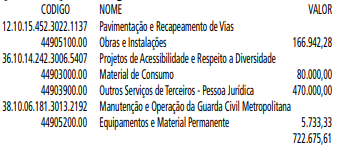 Artigo 2º - A cobertura do crédito de que trata o artigo 1º far-se-á através de recursos provenientes da anulação parcial, em igual importância, das seguintes dotações: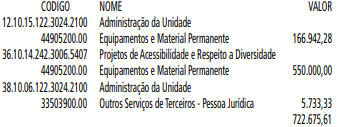 DECRETO Nº 60.368, DE 7 DE JULHO DE 2021Abre Crédito Adicional Suplementar deR$ 609.133,90 de acordo com a Lei nº17.544, de 30 de dezembro de 2020.RICARDO NUNES, Prefeito do Município de São Paulo, usando das atribuições que lhe são conferidas por lei, na conformidade da autorização contida na Lei nº 17.544, de 30 de dezembro de 2020, e visando possibilitar despesas inerentes às atividades do Fundo Municipal de Saúde, da Subprefeitura Capela do Socorro, da Subprefeitura São Miguel Paulista, daSubprefeitura Sapopemba e da Subprefeitura Cidade Tiradentes,D E C R E T A :Artigo 1º - Fica aberto crédito adicional de R$ 609.133,90 (seiscentos e nove mil e cento e trinta e três reais e noventa centavos), suplementar às seguintes dotações do orçamento vigente: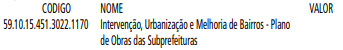 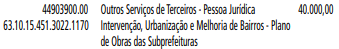 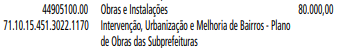 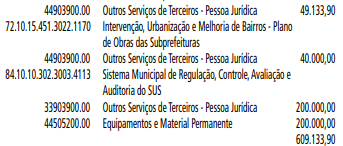 Artigo 2º - A cobertura do crédito de que trata o artigo 1º far-se-á através de recursos provenientes da anulação parcial, em igual importância, das seguintes dotações: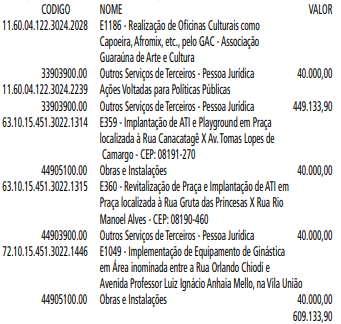 Artigo 3º - Este decreto entrará em vigor na data de sua publicação.PREFEITURA DO MUNICÍPIO DE SÃO PAULO, em 7 de julho de 2021, 468º da Fundação de São Paulo.RICARDO NUNES, PrefeitoGUILHERME BUENO DE CAMARGO, Secretário Municipal da FazendaPublicado na Secretaria de Governo Municipal, em 7 de julho de 2021.DECRETO Nº 60.369, DE 7 DE JULHO DE 2021Abre Crédito Adicional Suplementar deR$ 24.458.645,65 de acordo com a Lei nº17.544, de 30 de dezembro de 2020.RICARDO NUNES, Prefeito do Município de São Paulo, usando das atribuições que lhe são conferidas por lei, na conformidade da autorização contida na Lei nº 17.544, de 30 de dezembro de 2020, e visando possibilitar despesas inerentes às atividades do Fundo Municipal de Saúde, da Secretaria Municipal da Pessoa com Deficiência e da Subprefeitura Cidade Tiradentes,D E C R E T A :Artigo 1º - Fica aberto crédito adicional de R$ 24.458.645,65 (vinte e quatro milhões e quatrocentos e cinquenta e oito mil e seiscentos e quarenta e cinco reais e sessenta e cinco centavos), suplementar às seguintes dotações do orçamento vigente: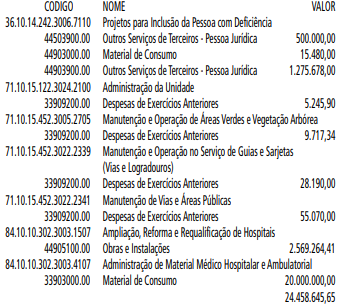 Artigo 2º - A cobertura do crédito de que trata o artigo 1º far-se-á através de recursos provenientes da anulação parcial, em igual importância, das seguintes dotações: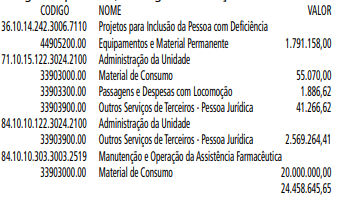 Artigo 3º - Este decreto entrará em vigor na data de sua publicação.PREFEITURA DO MUNICÍPIO DE SÃO PAULO, em 7 de julho de 2021, 468º da Fundação de São Paulo.RICARDO NUNES, PrefeitoGUILHERME BUENO DE CAMARGO, Secretário Municipal da FazendaPublicado na Secretaria de Governo Municipal, em 7 de julho de 2021.PORTARIASTITULOS DE NOMEAÇÃOTÍTULO DE NOMEAÇÃO 527, DE 7 DE JULHO DE 2021PROCESSO SEI 6010.2021/0001713-4RICARDO NUNES, Prefeito do Município de São Paulo, usando das atribuições que lhe são conferidas por lei,RESOLVE:Nomear o senhor EDUARDO VITOR ALVES, RF 827.008.2, para exercer o cargo de Assessor Técnico I, Ref. DAS-11, da Coordenadoria de Desenvolvimento Econômico - CDE, da SecretariaMunicipal de Desenvolvimento Econômico, Trabalho e Turismo, vaga 13537, constante do Decreto 58.153/18 e da Lei 16.974/18.PREFEITURA DO MUNICÍPIO DE SÃO PAULO, aos 7 de julho de 2021, 468°da fundação de São Paulo.RICARDO NUNES, Prefeito
FUNDAÇÃO PAULISTANA DE EDUCAÇÃO E TECNOLOGIAGABINETE DIRETOR GERALDESPACHO AUTORIZATÓRIOSEI 8110.2021/0000298-5ASSUNTO: Aquisição de 16 unidades cadeira de escritórioCom regulagem de altura, apoio de braços, pés giratórios, suporte até 110kg. E Aquisição de 16 unidades de apoio para pés AP25. Dispensa de licitação. Possibilidade.I – No uso das atribuições que me foram conferidas por lei ‘e demais elementos constantes na Lei n° 13.278/2002, regulamentada pelo Decreto Municipal n° 44.279/2003 e Decreto Municipal n° 54.102/2013, bem como em parecer exarado dos presentes autos, em especial a manifestação da Assessoria Técnico-Jurídica desta Fundação (SEI 046879939) e com fundamento no artigo 24, inciso II, da Lei Federal n° 8666/93, AUTORIZO a contratação direta, pelo menor valor, as empresas:CARMEN HISLAM SANTOS SERRAO MELO, inscrita no CNPJ sob o nº 40.793.539/0001-60., pela aquisição de 16 unidades cadeira de escritório com regulagem de altura, apoio de braços, pés giratórios, suporte até 110kg, armação aço, assento e apoio de costas estofado, modelo com apoio de costas estendido, apoio lombar, pé e rodinhas com alta resistência. Material da base Metal; MEDIDA APROXIMADO Altura: 109-119 cm Largura: 65 cm Profundidade: 66 cm Altura do Braço ao Chão 68-78 cm Altura do Assento ao Chão 45-55 cm Couro PU preto ou cinza ESCURO. pelo valor unitário de R$ 499,93 (quatrocentos e noventa e nove reais e noventa e três centavos), e valor total de R$ 7.998,88 (sete mil novecentos e noventa e oito reais e oitenta e oito centavos); a empresa: ELBER DE MELO CRUZ 35812574839 , inscrita no CNPJ sob o nº 38.446.377/0001-41, pela aquisição de de 16 unidades de apoio para pés AP25. , pelo valor unitário de R$59,37 (cinquenta e nove reais e trinta e sete centavos), e valor total de R$ R$ 949,92. O valor total das aquisições é de R$ 8.948,80 (oito mil novecentos e quarenta e oito reais e oitenta centavos).II – Em consequência, fica autorizada a emissão da respectiva nota de empenho, liquidação e pagamento, onerando as dotações 80.10.12.363.3019.2.881.3.3.90.30.00.00 e 80.10.12.363.3019.2.881.4.4.90.52.00.00 do presente exercício.III – Fica indicado como fiscal o servidor Sr. Thiago Possato Medeiros RF: 853.407-1 e como Suplente: o Sr. Pedro Leon Brito Aguilar Peres RF: 853.405-5DESPACHO AUTORIZATÓRIOSEI nº8110.2021/0000198-9ASSUNTO: Aquisição de materiais essenciais para a realização das aulas práticas dos módulos II e III do curso de Saúde Bucal pela Escola Municipal de Educação Profissional e Saúde Pública Professor Makiguti - Núcleo Leste e Nucleo Norte 1.Dispensa de licitação.I – No uso das atribuições que me foram conferidas por lei e demais elementos constantes n° 13.278/2002, regulamentada pelo Decreto Municipal n° 44.279/2003 e Decreto Municipal n° 54.102/2013, bem como em parecer exarado dos presentes autos, em especial a manifestação da Assessoria Técnico-Jurídica desta Fundação (SEI 046880996) e com fundamento no artigo 24, inciso II, da Lei Federal n° 8666/93, AUTORIZO a contratação direta, pelo menor valor, da empresa: ARTUR ARENQUE DA SILVA, inscrita no CNPJ/MF sob nº 15.072.183/0001-28, pela aquisição do ITEM 12 Fio dental 100metros. - 60 Unidades:R$ 228,00 (duzentos e vinte e oito reais); ITEM 22 Amálgama GS-80 - pote com 50 cápsulas. - 08 Unidades: R$ 1.168 (um mil cento e sessenta e oito reais) para Escola Municipal de Educação Profissional e Saúde Pública Professor Makiguti- Norte 1, o Item 19 (Permanente) Contra ângulo. 3 unidades R$ 2.199,99 (dois mil cento e noventa e nove reais e noventa e nove centavos) e para Consumo (Demais Itens) de acordo com a proposta SEI nº 046551244 no valor R$ 6.662,02 (seis mil seiscentos e sessenta e dois reais e dois centavos) para Escola Municipal de Educação Profissional e Saúde Pública Professor Makiguti- Leste , perfazendo o valor total de R$ 10.258,01 (dez mil duzentos e cinquenta e oito reais e um centavo).II- Declaro "fracassado" os itens 5 e 11 conforme pedidos de desclassificação SEI 046551006.III – Em consequência, fica autorizada a emissão das respectivas notas de empenho, liquidação e pagamento, onerando as dotações 80.10.12.363.3019.2.8813.3.90.30.0000, 80.10.12 .363.3019.2.8814.4.90.52.0000 e 80.10.12.363.3019.2.8813.3 .90.30.0002 Informo ainda, havendo saldo da reserva poderá ser cancelado.IV– Ficam indicados como fiscais o Sr. Thiago Possato Medeiros RF: 853.407-1, e como suplente a Sr. Pedro Leon Brito Aguilar Peres RF: 853.405-5 para Escola Municipal de Educação Profissional e Saúde Pública Professor Makiguti- Leste e como fiscais o Sr. Fabio França Coutinho – RF nº 883.148-3 e como suplente a Sra. Elizangela da Silva Batista RF: 8832030, para Escola Municipal de Educação Profissional e Saúde Pública Professor Makiguti- Norte 1.DESPACHO AUTORIZATÓRIOSEI nº8110.2021/0000459-7ASSUNTO Contratação do(a) oficineiro(a) MARIA CRISTINA DE ALMEIDA JOANETE, selecionada pelo Edital 01/2020 para atuação no âmbito do programa de MODA E COSTURA. No ano de 2021, a referida oficineira será responsável por ministrar oficinas que terão previsão de início em 12/07/2021. Inexigibilidade de licitação.I - No uso das atribuições que me foram conferidas por lei e demais elementos do presente, notadamente as manifestações da Coordenadoria de Ensino, Pesquisa e Cultura (047099277) e manifestação da Assessoria Técnico-Jurídica a respeito (Parecer FUNDATEC/AJ 047337817), o qual acolho, AUTORIZO, com amparo no artigo 25, caput, da Lei Federal nº 8.666/93 e Artigos 2º e 4º da Lei Municipal 16.115/2015, assim como no Parecer da AJC/PGM ementado sob o nº 10.178/2002, a contratação de MARIA CRISTINA DE ALMEIDA JOANETE, inscrita no CPF/MF sob o n.º 103.496.088-14, para atuação no âmbito do programa de MODA E COSTURA . Com previsão de início em 12/07/2021 até o final do presente exercício, que poderá se dar em diversos equipamentos da Prefeitura, com carga horária total estimada de até 16 (dezesseis) horas semanais, no valor de R$ 45,00 (quarenta e cinco reais) a hora/ aula, perfazendo o valor total de R$ 29.520,00 (vinte e nove mil quinhentos e vinte reais) .II - Por consequência, fica autorizada a emissão das competentes notas de empenho, para o presente exercício, onerando a dotação 80.10.12.363.3019.2.416.3.3.90.360000.III - Fica designada como fiscal desta contratação a servidora Aline da Silva - RF 883.137.8 e como suplente Diego Freitas Ribeiro - RF 847.279.3 (Suplente).DESPACHO INTERNO(SEI 8110.2021/0000423-6INTERESSADO: WAC COMERCIO E SERVICOS EIRELI EPP.ASSUNTO: Fornecimento de carimbos para atender necessidades da Sede da Fundação Paulistana de Educação, Tecnologia e Cultura, Escola Makiguti e o Centro de Formação Cultural Cidade Tiradentes. Não Penalidade. Possibilidade.I – No uso das atribuições legais a mim conferidas, à vista dos elementos contidos no presente, bem como a manifestação conclusiva da Assessoria Jurídica (SEI 047007691), a qual adoto como razão de decidir, NÃO APLICAR a penalidade de multa contratual, sobre o valor correspondente ao material entregue, com atraso de 10(dez) dias na entrega, pela empresa WAC COMERCIO E SERVICOS EIRELI EPP, inscrita no CNPJ/MF sob o n.º 24.878.009/0001-68.SERVIDORES  PAG. 30DESENVOLVIMENTO ECONÔMICO, TRABALHO E TURISMOGABINETE DA SECRETÁRIADESPACHOS DO CHEFE DE GABINETE6064.2021/0001039-8I – No exercício da competência que me foi atribuída por meio da Portaria 38/13 - SDTE, de 25 de setembro de 2013, à vista dos elementos de convicção contidos no processo em epígrafe, em observância ao Comunicado 59/2021 - SEGES/DEF, AUTORIZO a alteração de férias da servidora VILMA CANAVEZZI XAVIER, RF: 794.813.1, referente ao exercício de 2021, conforme contido no documento SEI n.º 047545862.6064.2021/0001040-1I – No exercício da competência que me foi atribuída por meio da Portaria 38/13 - SDTE, de 25 de setembro de 2013, à vista dos elementos de convicção contidos no processo em epígrafe, em observância ao Comunicado 59/2021 - SEGES/DEF, AUTORIZO a alteração de férias da servidora CLEIDE FREIRE DE CARVALHO SILVA, RF: 636.973.1, referente ao exercício de 2021, conforme contido no documento SEI n.º 047546565.FUNDAÇÃO PAULISTANA DE EDUCAÇÃO E TECNOLOGIAGABINETE DIRETOR GERALPROCESSO: 8110.2021/0000455-4PORTARIA Nº 26/FPETC/2021Maria Eugenia Ruiz Gumiel, Diretor Geral da Fundação Paulistana de Educação, Tecnologia e Cultura, no uso de suas atribuições estabelecidas pela portaria 20 de 2020 e Lei n° 16.115, de 9 de janeiro de 2015, e Decreto nº 56.507, de 14 de outubro de 2015.RESOLVE:Designar a senhora Julianna Rosa Del Cielo, RF 858.257-2,Encarregado de Equipe, DAI 07, para no período de 12/07/2021 a 26/07/2021, substituir o senhor Victor Gomes Pellegrino, 880.097-9, Assessor I, DAS 09, Da Coordenação Administrativa, do Centro de Formação Cultural de Cidade Tiradentes, da Coordenadoria de Ensino Pesquisa e Cultura, da Fundação Paulistana de Educação, Tecnologia e Cultura, da Secretaria Municipal de Desenvolvimento Econômico, Trabalho e Turismo, tendo em vista férias do titular.PROCESSO: 8110.2021/0000478-3PORTARIA Nº 29/FPETC/2021Maria Eugenia Ruiz Gumiel, Diretor Geral da Fundação Paulistana de Educação, Tecnologia e Cultura, no uso de suas atribuições estabelecidas pela portaria 20 de 2020 e Lei n° 16.115, de 9 de janeiro de 2015, e Decreto nº 56.507, de 14 de outubro de 2015.RESOLVE:Designar a senhora Gisele Emerenciano RF 847.290-4, Assessor Técnico II, DAS 12 para no período de 12/07/2021 a 26/07/2021, substituir a senhora Rosangela Salete Gonçalves, RF.586.019-9, Supervisor Técnico III, DAS 13, Da Coordenadoria Administração e Finanças, da Fundação Paulistana de Educação, Tecnologia e Cultura, da Secretaria Municipal de Desenvolvimento Econômico, Trabalho e Turismo, tendo em vista férias da titular.PROCESSO: 8110.2021/0000484-4PORTARIA Nº 30/FPETC/2021Maria Eugenia Ruiz Gumiel, Diretor Geral da Fundação Paulistana de Educação, Tecnologia e Cultura, no uso de suas atribuições estabelecidas pela portaria 20 de 2020 e Lei n° 16.115, de 9 de janeiro de 2015, e Decreto nº 56.507, de 14 de outubro de 2015.RESOLVE:Designar a senhora Viviane Araujo da Silva RF 859.493-7, Coordenador Técnico, DAS 12 para no período de 28/07/2021 a 06/08/2021, substituir a senhora Isabela de Scarpa Anzuino, RF.847.628-4, Coordenadora, DAS 15, Da Coordenadoria de Ensino, Pesquisa e Cultura, da Fundação Paulistana de Educação,Tecnologia e Cultura, da Secretaria Municipal de Desenvolvimento Econômico e Trabalho, tendo em vista férias da titular.FUNDAÇÃO PAULISTANA DE EDUCAÇÃO E TECNOLOGIADESPACHO AUTORIZATÓRIOINTERESSADO: Gisele Araujo RosaASSUNTO: Indenização de FériasDESPACHOI - Nos termos da Orientação Normativa 002/94-SMA- -G, e Despacho Normativo n° 002/SMG. G/2006, DEFIRO o pagamento das férias em pecúnia, relativo ao exercício de 2020 (15 dias) e 2021 (30 dias), acrescidas de 1/3.II - No exercício da competência a mim conferida, nos termos do inciso I do art. 14 da Lei n° 16.115, de 9 de janeiro de 2015 e Estatuto Social desta Fundação, aprovado pelo Decreto n. 56.507/2014, AUTORIZO a emissão das notas de Reserva, Empenho, Liquidação e pagamento no valor de R$ 6.575,37 (Seis mil, quinhentos e setenta e cinco reais e trinta e sete centavos), onerando a dotação 80.1012.122.3024.2881.3190.9400.00 em favor de GiseleAraújo Rosa, RF:837.922-0 para fazer frente às despesas com férias em pecúnia, acrescida de 1/3 do exercício de 2020 e 2021.EDITAIS  PAG. 38GABINETE DO PREFEITOCASA CIVIL CONSELHO MUNICIPAL DE ADMINISTRAÇÃOPÚBLICA - COMAPATA DA 12ª REUNIÃO EXTRAORDINÁRIA DOCONSELHO MUNICIPAL DE ADMINISTRAÇÃOPÚBLICA – COMAP REALIZADA EM 07 DE JULHODE 2021.Ao dia 07 do mês de julho do ano de 2021, às 11 horas e 30 minutos, sob a presidência da Senhora Bruna Borghetti Camara Ferreira Rosa, Casa Civil, realizou-se a 12ª Reunião Plenária Extraordinária do Conselho Municipal de Administração Pública – COMAP de 2021, na sala de reuniões do nono andar, estando presentes os seguintes membros: Tatiana Regina Rennó Sutto, de SGM, Maria Lucia Palma Latorre de SMJ, Giovanna Palopoli Silva do Gabinete do Prefeito e Raissa Marques Agostinho do Gabinete do Prefeito. O Conselho foi instituído pelo Decreto nº. 50.514, de 20 de março de 2009, e posteriores alterações e seus membros nomeados por meio da Portaria 161– SGM, de 11 de julho de 2019, bem como por suas respectivas alterações. A ata possui número SEI 6010.2021/0001984-6Dado início a 12ª Reunião Extraordinária de 2021, seguem abaixo o resumo das deliberações:1. Foram apreciadas as propostas de nomeações/designações formalizadas pelas diversas Secretarias e obtiveram manifestação favorável ao prosseguimento, uma vez examinadas, as declarações apresentadas em atendimento ao Decreto n°50.898/2009, com vistas a evitar situações que possam contrariar o disposto da Súmula 13 do Supremo Tribunal Federal, bem como, ao Decreto nº 53.177/2012:SEI SECRETARIA NOME6010.2021/0001987-0 CASA CIVIL RICARDO FERRARI NOGUEIRA6013.2021/0003666-6 SEGES TAMARA FURMAN BURG6013.2021/0003720-4 SEGES ARTHUR AUGUSTO SOARES CATRAIO6013.2021/0003720-4 SEGES STEFANIE GOMES DE MELLO6011.2021/0001409-2 SGM JOSÉ ROBERTO DE MORAES SALESSI6025.2021/0012173-1 SMC RAPHAEL GUIMARÃES DALL'AGATA6025.2021/0012179-0 SMC ANDERSON SOARES DA SILVA6025.2021/0012180-4 SMC LUCAS CARLOS DE OLIVEIRA SILVA6025.2021/0012095-6 SMC FABIO MEDEIROS ROCHA MATTOS6025.2021/0012095-6 SMC BEATRIZ LUNARDELLI ZUCHELLI LIMA6025.2021/0012089-1 SMC VICTOR FIDELIS DA CRUZ BUENO FIDELIS6064.2021/0000987-0 SMDET JEFFERSON AUGUSTO FERNANDES6074.2021/0004020-8 SMDHC RINALDO BARBOSA FERREIRA DIAS6016.2021/0067238-0 SME RENATA CAINELLES COLOMBO6016.2021/0066368-3 SME MARJORIE TOMAZ6016.2021/0062996-5 SME NANCI EVANGELISTA DE PAULA VIEIRA6023.2021/0001052-1 SMIT BRUNO RODRIGUES DE CARVALHO6023.2021/0001052-1 SMIT BRUNO MARTINEZ6073.2021/0000178-9 SMRI HERMIZIA DANIELA SILVEIRA DOS ANJOS6073.2021/0000175-4 SMRI FERNANDO PAULO DE MELLO BARRETO FILHO6073.2021/0000176-2 SMRI VALDINEIA OLIVEIRA PEREIRA6018.2021/0049724-5 SMS PATRICIA MARIA BUCHERONI6018.2021/0049711-3 SMS VIRGINIA CLAUDIA PINELI ALVES6018.2021/0049645-1 SMS MAGALI ANTONIA BATISTA6018.2021/0048062-8 SMS MARCIO POMPEO6018.2021/0036875-5 SMS MIRELLA NACAGAMI KANASHIRO6018.2021/0042272-5 SMS ELIANA MARIANI6110.2021/0009678-0 SMS ESTER MOURAO DE ARRUDA E SILVEIRA6018.2021/0044744-2 SMS MARIA APARECIDA MIYAOKA6018.2021/0046090-2 SMS RODRIGO PEREIRA SANCHES6018.2021/0046090-2 SMS LIRIAN LEIKO TAKAHASHI6018.2021/0049063-1 SMS JOAQUIM VOLPI FURTADO6018.2021/0046314-6 SMS RAQUEL SILVA LIMA DO NASCIMENTO6018.2021/0046775-3 SMS CRISTIANO ALVES BRUNETTI6018.2021/0048217-5 SMS MAIARA MARTININGHI6110.2021/0009448-5 SMS ANA PAULA ALVES DA COSTA6018.2021/0046895-4 SMS DAYANE TEODORO ALVES ROSA6110.2021/0009432-9 SMS ROSA AMELIA DE OLIVEIRA BARBOSA6110.2021/0009446-9 SMS SUSANA GONCALVES6018.2021/0048134-9 SMS NATALIA REGINA GREGIO6018.2021/0048433-0 SMS RAISSA HEROLD MATIAS RICHTER6029.2021/0010524-0 SMSU ANDREZA ASSIS DE LIMA6029.2021/0010650-5 SMSU THAIS OLIVEIRA DE SOUZA6029.2021/0010650-5 SMSU CARLOS VINICIUS AMORIM SILVA6010.2021/0001995-1 SMSUB FERNANDA MARIA DE LIMA GALDINO6033.2021/0001500-5 SMSUB SANDRA APARECIDA CAMILLO6033.2021/0001499-8 SMSUB DONIZETE JOSE MALAQUIAS SAMPAIO6033.2021/0001489-0 SMSUB WAGNER APARECIDO CAETANO6036.2021/0001028-0 SMSUB IZAQUE PEREIRA DA COSTA6036.2021/0001065-4 SMSUB MARCIA REPULLIO ALEXANDRE6042.2021/0001162-9 SMSUB MAURO MENDES RINO6043.2021/0001163-2 SMSUB KARLA JULIANA TEIXEIRA6010.2021/0001998-6 SMSUB EDSON PEREIRA MARQUES6010.2021/0001998-6 SMSUB ALINE NASCIMENTO BARROZO TORRES6010.2021/0001998-6 SMSUB CAIO VINICIUS MOURA LUZ6010.2021/0001998-6 SMSUB FRANCISCO NUNES SOBRINHO6010.2021/0001998-6 SMSUB ARMANDO FERREIRO RODRIGUES6043.2021/0001159-4 SMSUB ADEMIR BEDNARCZUK VICENTE6043.2021/0001162-4 SMSUB WILSON CASSIANO DA SILVA6043.2021/0001183-7 SMSUB CAMILA DE SOUZA FUJIMOTO6051.2021/0001530-5 SMSUB ROWENA MARIA COSTANTINO VALENTINI6061.2021/0000635-1 SMSUB LUIZ MARQUES DE LIMA6056.2021/0004990-8 SMSUB EDSON SILVA RAMALHO6059.2021/0004598-4 SMSUB ROSANA DA SILVEIRA E SOUZA VALERIO6060.2021/0001394-8 SMSUB PAULO CESAR PREZA ROCHA6012.2021/0006720-5 SMSUB VAGNER PINHEIRO DOS SANTOS6012.2021/0006722-1 SMSUB SIMAO PEDRO MOLINARI6410.2021/0007557-0 SMSUB MARCOS ANTONIO FILGUEIRA6068.2021/0005836-8 SMUL SILVIO CESAR LIMA RIBEIRO6027.2021/0008340-7 SVMA ALESSANDRA PENTEADO2. Foram apreciadas as propostas de nomeações/designações formalizadas pelas diversas entidades da Administração Pública Indireta e obtiveram manifestação favorável ao prosseguimento, uma vez examinadas, as declarações apresentadas em atendimento ao Decreto n° 50.898/2009, com vistas a evitar situações que possam contrariar o disposto da Súmula 13 do Supremo Tribunal Federal, bem como, ao Decreto nº 53.177/2012:SEI                           ENTIDADE  NOME7610.2021/0001808-9 COHAB      JOSÉ CARLOS PUGLIANO JUNIOR7610.2021/0001809-7 COHAB     LEONARDO DE OLIVEIRA MARQUES7610.2021/0001822-4 COHAB    TATIANE MARIA QUIRINO FÁVARO6010.2021/0001998-6 COHAB     MARCIO RODRIGO MONTEIRO0.2021/0001998-6 COHAB MARCIO RODRIGO MONTEIRO3. Foram, ainda, analisados e aprovados pelo conselho os casos que continham vínculos familiares abaixo discriminados:
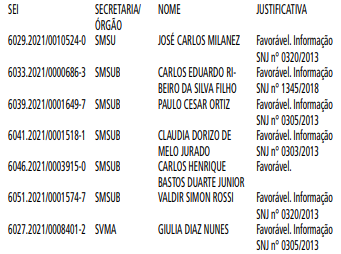 4. Alguns ofícios/documentações serão devolvidos às pastas para correta instrução e/ou com parecer desfavorável: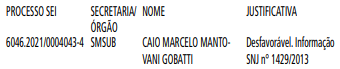 5. Nada mais havendo a tratar, a Senhora Presidente encerrou os trabalhos e lavrou a presente ata, que, depois de lida e aprovada, foi por todos os membros assinada.MEMBROS                                         ÓRGÃOBruna Borghetti Camara Ferreira Rosa   CASA CIVILGiovanna Palopoli Silva                        GABINETE DO PREFEITORaissa Marques Agostinho                    GABINETE DO PREFEITOMaria Lucia Palma Latorre                    SMJTatiana Regina Rennó Sutto                  SGMLICITAÇÕES  PAG. 58DESENVOLVIMENTO ECONÔMICO, TRABALHO E TURISMOGABINETE DA SECRETÁRIANOTIFICAÇÃO6064.2020/0000712-3Edital de Chamamento Público 05/2020/SMDETA Comissão de Seleção instituída no âmbito do Edital de Chamamento Público 05/2020/SMDET, destinada para processar e julgar o chamamento público em questão, no exercício das competências que lhe foram atribuídas, à vista do recurso administrativo apresentado no âmbito do Edital face à nova ordem classificatória preliminar do Edital, doc. 046145760, NOTIFICA a ASSOCIAÇÃO DE DESENVOLVIMENTO ECONÔMICO E SOCIAL ÀS FAMÍLIAS, CNPJ 04.468.581/0001-41, a FUNDAÇÃO PORTA ABERTA, CNPJ 19.340.697/0001-78, a REDE CIDADÃ, CNPJ 05.461.315/0001-50, e demais interessados, para, querendo, apresentar contrarrazões recursais, no prazo de 05 (cinco) dias úteis contatos a partir da publicação desta notificação, de acordo o item 6.1. do chamamento público em questão, de forma eletrônica, pelo e-mail comunicacaosmdet@ prefeitura.sp.gov.br, sendo um arquivo por mensagem, este arquivo não ultrapassando o limite de 12MB (doze megabytes), ou protocolada na Secretaria Municipal de Desenvolvimento Econômico, Trabalho e Turismo, localizada na Avenida São João, 473, 5º andar, Protocolo, Sala 11, São Paulo-SP. Os autos do Processo 6064.2020/0000712-3 encontram-se disponíveis para consulta por meio do Portal de Processos Administrativos, disponível na página  http://processos.prefeitura.sp.gov.brFUNDAÇÃO PAULISTANA DE EDUCAÇÃO E TECNOLOGIAGABINETE DIRETOR GERALPREGÃO ELETRÔNICO Nº 07/FPETC/2021 - REAGENDAMENTOA FUNDAÇÃO PAULISTANA DE EDUCAÇÃO TECNOLOGIAE CULTURA, torna público para conhecimento de quantos possam se interessar, que procederá a abertura da licitação na modalidade PREGÃO ELETRÔNICO, a ser realizada por intermédio do sistema eletrônico de contratações denominado “Bolsa Eletrônica de Compras do Governo do Estado de São Paulo – Sistema BEC/SP”, com utilização de recursos de tecnologia da informação, denominada PREGÃO ELETRÔNICO, do tipo MENOR PREÇO GLOBAL, objetivando a CONTRATAÇÃO EMPRESA ESPECIALIZADA EM SERVIÇOS E REFORMA DE MÓVEIS E ESTOFADOS COM FORNECIMENTO DE MATERIAIS, PARA O CENTRO DE FORMAÇÂO CULTURAL CIDADE TIRADENTES, conforme Termo de Referência.O início do prazo de envio de propostas eletrônicas será dia 08 de julho de 2021 e a abertura da sessão pública de processamento do certame ocorrerá no dia 21 de julho de 2021 às 10:00 horas.O Caderno de Licitação composto de Edital e Anexos poderá ser retirado, mediante a entrega de um CD-R na seção de Compras e Licitações à Avenida São João, 473, 6º andar, Centro - São Paulo - SP, CEP 01035-000, de segunda à sexta- -feira, no horário das 10:00 às 16:00 horas, até o último dia útique anteceder a data designada para a abertura do certame ou poderá ser obtido via internet, gratuitamente, nos endereços eletrônicos da Prefeitura do Município de São Paulo: http://e- -egocioscidadesp.prefeitura.sp.gov.br ou www.bec.sp.gov.br -OC 801085801002021OC00013.Maiores esclarecimentos poderão ser obtidos pelos interessados através dos telefones (11) 3225-1920.